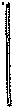 Research Paper Assignments and Due DatesI.   Topic Selection: 2.   Create a Research Question: •	You will need to use your textbook, school databases or even Wikipedia to learn about your topic.  Then you will work to narrow your broad topic down, until you have a researchable question.3.   Works Cited:  •	You will have days in the Media Center to collect your sources.•	You must have a minimum of 5 sources.	Your works cited page and printed sources are due at the end of the 3rd Media Center day.4.   Thesis Statement and Subtopics:•	You will need to create a thesis statement, which will be the fundamental argument of your paper.•	You will need to create 6-8 subtopics that support your thesis statement.  These subtopics will become the body paragraphs in your paper.5.   Outline: •	You will need to create an outline that organizes, summarizes and lists the information that you plan to include in your research paper.6. 	Rough Draft: This is mandatory!!!7.   Research Paper: •	You will need to write a 3-5 page research paper using MLA formatting.  Papers need to include a cover sheet, proper grammar and spelling, detail, citations and a works cited page.Sophomore Research Paper Requirements•	3 pages typed minimum. Only typed papers will be accepted. Do not wait until the last minute to print out your papers. Late papers will be marked down no matter what. Save your paper to a disk to avoid problems!  As a last resort, email the paper to me as an attachment.•	12 point Times New Roman font only- anything different will not be accepted.•		Doubled spaced- it will not be accepted if it's not double spaced and points will be taken off.•	Proper MLA in-text citations are required.•	Margins should be 1 inch top and bottom, 1inch on the left and right­ Papers will not be accepted with larger margins and points will be taken off if it is late due to margin issues. (Word is already set to the proper margins, so if you do not change the margins you will be fine.)•	A title page is required. Please include: title of paper, your name, teacher's name, title of course, and date.  NOTE: THIS DOES NOT COUNT AS PAGE ONE, IT IS PAGE ZERO.•	A works cited page is required. Do not hand in your graded works cited page PRINT A NEW ONE OUT!  Also, make sure to include any new resources you used in your paper. NOTE: THIS DOES NOT COUNT AS THE THIRD PAGE OF YOUR PAPER.•	No binders or plastic covers.  Please staple in top, left hand corner.•	Do Not use "I" or "You" statements, contractions "can't" or "aren't", slang words, abbreviations "w/", one page long paragraphs, or hypothetical questions on your paper.•	Only use 2 quotes!•	Do Not Cheat or Plagiarize in any way.•	NO EXCEPTIONS ON THE DUE DATE! Points will be deducted each day the paper is late.Sophomore Research Paper RubricFormat:•	Cover page, page headers/numbers•	12 font Times New Roman•	Double spaced and proper margins•	MLA formatted Works Cited page•	Proper MLA parenthetical documentation (In-text citation)/10/10/10/10/20/60Structure•	Logical sequencing and well-developed paragraphs 	/10•	Correct grammar and spelling 	/10•	Proper mechanics (No "I", "You", or "We" statements, contractions, slang,       or abbreviations) 	/10•	No overuse of quotations!  You are only allowed to use 2 quotations inyour entire paper! 	/10/40Content•	Thesis statement 	/20• 	Appropriate examples and substantial detail 	/80=	/100Total 	/200